Dispositif d’accueil MLDSpour la Persévérance ScolaireCe dispositif permet à des jeunes de se mobiliser autour d’un projet de formation qualifiante.Les jeunes non scolarisés de plus de 16 ans qui sont repérés lors des entretiens de situation menés par la MLDS ou par la PSAD (Plateforme de Suivi et d’Appui aux Décrocheurs).Les jeunes de moins de 16 ans, encore scolarisés, qui peuvent bénéficier d’un module (image de soi, recherche de stage, travail sur le projet) sous couvert d’une convention inter-établissement ou PAFI (Parcours Aménagé de formation Initiale). Ils sont dirigés vers la MLDS par l’intermédiaire des GPDS (Groupe de Prévention du Décrochage Scolaire).Des séances de formation sont organisées au Lycée des Métiers Vauban, du mardi au vendredi.Une équipe de professionnels (enseignants ou autres) animent différents modules portant sur des savoirs disciplinaires (français, mathématiques…) ou pratiques (communication, vie professionnelle, image de soi …). Celle-ci s’adapte aux besoins de chaque élève afin qu’il reprenne confiance en lui pour construire un projet et entrer activement dans les apprentissages.En fonction du projet, on élabore avec le jeune un calendrier annuel et un emploi du temps hebdomadaire. Des immersions dans des classes et des stages en entreprise pour vérifier les choix sont généralement organisés.Durant son parcours, chaque élève bénéficie d’un accompagnement individuel réalisé soit par la coordonnatrice, soit par un enseignant de l’équipe pédagogique.La mise en œuvre de différents partenariats (EPLE, CFA, CIO, Mission Locale, Chambres Consulaires …) et l’action des services relatifs à la santé (Infirmière du Lycée, Psy-EN …) permet de répondre au mieux aux besoins des jeunes.La durée de l’inscription dans le dispositif varie en fonction des besoins et des projets des jeunes.L’écoute et la compréhension des difficultés de l’élève tant sur le plan pédagogique, éducatif que personnel.L’adaptabilité et l’adaptation de l’équipe à chaque situation. La mise en valeur des capacités du jeune qui se sent en échec. L’accompagnement dans la recherche du projet professionnel. Le respect mutuel entre le jeune et l’équipe. La création d’un lien entre les élèves et l’équipe mais également entre chaque élèveLe travail et l’entraide entre les élèves. 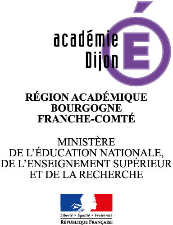 PÔLE MLDS  YONNE  SUDMission de Lutte 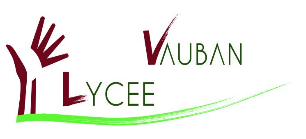 contre le Décrochage Scolaire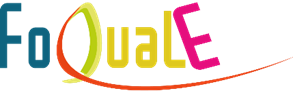 Lycée des métiers VAUBAN 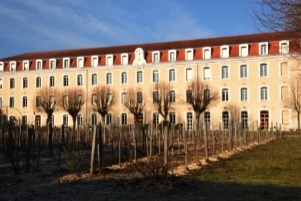 22 rue Faidherbe, 89000 AuxerreLe public accueilliDescriptif du dispositifDuréeLes principales valeurs du dispositif sont :